Anexă la Hotărârea Curții de Conturi  nr.32  din 30 iunie 2022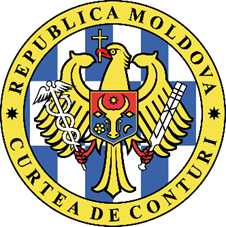 CURTEA DE CONTURI A REPUBLICII MOLDOVARAPORTUL auditului asupra rapoartelor financiare consolidate ale Ministerului Apărării încheiate la 31 decembrie 2021 OPINIE CU REZERVEAm auditat rapoartele financiare consolidate ale Ministerului Apărării (în continuare – ministerul) pentru exercițiul încheiat la 31 decembrie 2021, care cuprind Bilanțul contabil, Raportul privind veniturile și cheltuielile, Raportul privind fluxul mijloacelor bănești, Raportul privind executarea bugetului, Raportul narativ privind executarea bugetului, inclusiv un sumar al politicilor contabile semnificative. În opinia noastră, cu excepția posibilelor efecte asupra aspectelor descrise în secțiunea Baza pentru opinia cu rezerve, rapoartele financiare, sub toate aspectele semnificative, oferă o imagine corectă și fidelă în conformitate cu cadrul de raportare financiară aplicabil. Baza pentru opiniA cu rezerveDouă bunuri imobile - Complexul memorial „Eternitate” şi Complexul memorial „Capul de pod Șerpeni”, au fost clasificate eronat în calitate de construcții speciale, deși, conform prevederilor Ordinului ministrului finanțelor nr.216 din 28.12.2016, urmau a fi reflectate ca active ale moștenirii culturale. În rezultatul acestor erori, valoarea raportată a soldului grupei de conturi „Construcţii speciale” a fost supraevaluată cu 58,8 mil. lei, iar valoarea soldului grupei de conturi „Activele moștenirii culturale” - subevaluată cu aceeași sumă. Totodată, clasificarea neconformă a acestor bunuri imobile a determinat calcularea neregulamentară a uzurii lor. Ca rezultat, valoarea soldului grupei de conturi „Uzura mijloacelor fixe” a fost supraevaluată cu 53,2 mil. lei, iar valoarea soldului grupei de conturi „Rezultatul financiar din anii precedenți” - subevaluată cu aceeași sumă.Ministerul nu s-a conformat prevederilor Legii nr.29 din 05.04.2018 și Legii nr.246 din 22.11.2017, în ce privește capitalul social și componența bunurilor depuse în acesta. Auditorul a fost limitat în obținerea probelor de audit suficiente și adecvate cu referire la valoarea și componența bunurilor transmise în capitalul social al întreprinderilor de stat. Nedeținând lista  exhaustivă a bunurilor transmise în capitalul social al întreprinderilor de stat, ministerul a recunoscut valoarea declarată de 22,4 mil. lei, care nu poate fi validată. Am realizat misiunea de audit în conformitate cu Standardele Internaționale ale Instituțiilor Supreme de Audit aplicate de Curtea de Conturi. Responsabilitățile noastre, potrivit standardelor respective, sunt expuse în secțiunea Responsabilitățile auditorului într-un audit al rapoartelor financiare din prezentul Raport. Suntem independenți față de instituția auditată și am îndeplinit responsabilitățile de etică conform cerințelor Codului etic al Curții de Conturi. Considerăm că probele de audit obținute sunt suficiente și adecvate pentru a furniza o bază pentru opinia noastră.Aspecte-cheie de auditAspectele-cheie de audit sunt acele aspecte care, în baza raționamentului nostru profesional, au avut cea mai mare importanță pentru auditul rapoartelor financiare consolidate ale Ministerului Apărării încheiate la 31 decembrie 2021. Aceste aspecte au fost abordate în contextul auditului rapoartelor financiare în ansamblu și la formarea opiniei noastre asupra acestora, și nu oferim o opinie separată cu privire la ele. Cu excepția aspectelor descrise în secțiunea Baza pentru opinia cu rezerve, am determinat că nu mai există alte aspecte-cheie de audit care trebuie comunicate în Raportul de audit.Alte informații4.1. Ministerul a recunoscut neregulamentar în evidența contabilă 14 bunuri imobile cu suprafața de 13,8 mii m2, care, potrivit înscrisurilor din Registrul bunurilor imobile, aparțin terților, fiind privatizate. Ca rezultat, valoarea raportată a soldului grupei de conturi „Clădiri” a fost supraevaluată cu 5,5 mil. lei. Cauza deficiențelor constatate se datorează nedefinitivării de către minister a procesului de divizare a costului construcțiilor gestionate prin excluderea valorii și a suprafețelor locuințelor privatizate.4.2. Ministerul a interpretat eronat prevederile Ordinului ministrului finanțelor nr.216 din 28.12.2015, un lot de teren cu suprafața de 4,03 ha fiind recunoscut neregulamentar în valoarea terenurilor gestionate de către minister, deși, conform înscrisurilor din Registrul bunurilor imobile, aparține persoanelor terțe. În rezultatul acestor erori, valoarea raportată a soldului grupei de conturi „Terenuri” a fost supraevaluată cu 5,2 mil. lei.4.3. Ministerul nu s-a conformat prevederilor Ordinului ministrului finanțelor nr.216 din 28.12.2016, nefiind supuse evaluării unele bunuri (mijloace fixe şi materiale) aflate în dotarea unității militare din perioada sovietică. Astfel, a fost asigurată doar evidența cantitativă, nu şi cea valorică, neevaluarea mijloacelor fixe contribuind şi la necalcularea şi nereflectarea uzurii aferente acestora. Nu am putut obține probe de audit suficiente și adecvate privind valoarea acestor bunuri, dar se așteaptă ca subevaluarea să nu depăşească pragul de semnificaţie.4.4. Cheltuielile de deplasare aferente participării la competițiile sportive au fost clasificate eronat în contul serviciilor neatribuite altor alineate. Ca rezultat, au fost supraevaluate serviciile neatribuite altor alineate cu 86,4 mii lei şi subevaluate cheltuielile aferente deplasărilor de serviciu în interiorul ţării cu 20,0 mii lei şi deplasărilor de serviciu peste hotare cu 66,4 mii lei.BUNA GUVERNANȚĂ5.1. Deși majoritatea entităților subordonate (17, din 19) au evaluat controlul intern managerial ca fiind unul conform, iar celelalte 2 - ca parțial conform, acesta nu asigură pe deplin funcționalitatea controalelor-cheie, precum și identificarea și gestionarea riscurilor aferente procesului financiar-contabil, inclusiv a celor legate de întocmirea situațiilor financiare consolidate. Lacunele identificate în cadrul sistemului de control intern managerial au influențat veridicitatea și plenitudinea informațiilor reflectate în rapoartele financiare consolidate. 5.2. Atenționăm asupra dificultăților întâmpinate la încadrarea personalului în funcția de audit intern, care urma să evalueze toate procesele cu risc sporit, inclusiv din domeniul financiar-contabil. Unitatea de auditor intern principal a fost vacantă pe parcursul a 3 ani. Deși ministerul a organizat mai multe concursuri de angajare, la acestea sau nu s-a prezentat nimeni, sau persoanele care au depus dosarele nu au întrunit criteriile stipulate în Legea nr.229 din 23.09.2010 privind controlul financiar public intern, și anume - deținerea a 2 certificate de calificare, a certificatului de calificare al auditorului și a certificatului de calificare al auditorului în domeniul specializat. În consecință, nu s-a furnizat asigurarea așteptată asupra eficacității sau ineficacității acțiunilor de control-cheie. Punctele slabe în materie de acțiuni de control intern nu se identifică sistematic și nu se abordează de către conducere. În aceste condiții, conducerea ministerului a fost lipsită de un instrument care asigură gestionarea prudentă a riscurilor, contribuie la îmbunătățirea controlului intern managerial, precum și sporește nivelul de eficiență și eficacitate a proceselor gestionate. 5.3. Menționăm că, deși în cadrul misiunii de audit realizate în anul precedent au fost înaintate recomandări menite să contribuie la remedierea neconformităților constatate, o parte din entități nu au întreprins măsuri pentru realizarea recomandărilor înaintate, unele dintre ele fiind reiterate în cadrul prezentei misiuni de audit. Nerealizarea recomandărilor cu impact financiar a influențat opinia de audit. În cadrul misiunii de audit precedente au fost înaintate 12 recomandări de audit. Urmare a evaluării gradului de implementare a acestora, s-a constatat că 2 recomandări au fost implementate integral, 7 recomandări - implementate parțial, iar 3 recomandări nu s-au implementat. Astfel, nivelul de implementare a recomandărilor constituie 45,8 %. 5.4. Ministerul nu a înregistrat drepturile patrimoniale asupra a 106 bunuri imobile (clădiri și construcții speciale), din care 104 bunuri imobile sunt contabilizate în sumă de 250,3 mil.lei, a 2 încăperi izolate (apartamente care nu au fost privatizate), precum și asupra a 8 loturi de teren cu suprafața totală de 965,269 ha, contabilizate în sumă de 68,5 mil. lei, situație care poate afecta integritatea bunurilor gestionate de Ministerul Apărării și entitățile din subordine, sau poate duce la pierderea controlului asupra lor și la posibile litigii.5.5. Ministerul a prezentat Agenției Proprietății Publice date incomplete pentru includere în Registrul proprietății publice. Astfel, nu au fost raportate 7 bunuri imobile cu suprafața de 847,75 m2, fiind diminuată cu cel puțin 6,74 mil. lei valoarea bunurilor imobile (clădiri) raportată Agenției Proprietății Publice. În acelaşi timp, valoarea unui lot de teren a fost majorată cu 27,17 mil. lei, fapt care a denaturat datele din Registrul bunurilor imobile proprietate publică a statului, nefiind asigurată plenitudinea, veridicitatea și credibilitatea informațiilor incluse în acesta. 5.6. Atragem atenția asupra tergiversării procesului de reorganizare a întreprinderilor de stat al căror fondator este Ministerul Apărării. Astfel, deşi încă în anul 2004 urma să fie realizată reorganizarea prin fuziune (absorbție) a ÎS „CCM Vichi” cu ÎS „Aeroportul Internaţional Mărculești”, al căror fondator la acel moment era Ministerul Apărării, cu efectuarea înscrisurilor respective în Registrul unităţilor de drept, radierea ÎS „CCM Vichi” din acest registru nu a avut loc. În acest context, Ministerul Apărării, în calitate de fondator al ambelor întreprinderi de stat în perioada anilor 2004-2017, nu a întreprins măsurile de rigoare, impuse de cadrul regulator, pentru definitivarea reformei inițiate. De remarcat faptul că, pe parcursul anilor, fondatorul ÎS „Aeroportul Internaţional Mărculești” a fost schimbat de două ori (Ministerul Economiei şi Agenția Proprietății Publice), însă măsuri concrete pentru finalizarea reorganizării inițiate în anul 2004 nu s-au întreprins. La momentul actual, nici Ministerul Apărării, nici ÎS „Aeroportul Internaţional Mărculești” nu deţin actele de primire-predare a patrimoniului de la balanţa ÎS „CCM Vichi” la balanţa ÎS „Aeroportul Internaţional Mărculești”, care, potrivit informaţiilor deţinute de audit în anul 2001, constituia 8,8 mil. lei. Totodată, cadrul regulator existent nu reglementează modul de radiere din Registrul unităţilor de drept a persoanei juridice absorbite în contextul în care fondatorul persoanei juridice absorbite şi cel al persoanei juridice absorbante sunt diferite autorităţi publice, în acest sens urmând a fi întreprinse măsuri comune de către Ministerul Apărării și Agenția Proprietății Publice, fondatorii actuali ai ambelor întreprinderi de stat, cu implicarea şi a Agenției Servicii Publice, pentru a definitiva reforma începută în anul 2004. Nu a fost definitivată şi reorganizarea altor două întreprinderi de stat într-o singură instituție publică, inițiată încă în anul 2018. Astfel, conform Hotărârii Guvernului nr.698 din 11.07.2018, două întreprinderi de stat, al căror fondator este Ministerul Apărării, urmau a fi reorganizate prin absorbție și, respectiv, transformare în Instituția Publică „Centrul de pregătire a specialiștilor şi de suport al Armatei Naționale". Principala cauză a nedefinitivării reorganizării întreprinderilor de stat respective este interpretarea greșită de către Ministerul Apărării a prevederilor Legii nr.220 din 19.10.2007 privind înregistrarea de stat a persoanelor juridice și a întreprinzătorilor individuali, și anume, că prezența obligațiunilor față de bugetul public național nu permite definitivarea reformei, însă conform informației Serviciului Fiscal de Stat, aceasta nu poate servi drept impediment pentru efectuarea reformelor de reorganizare a întreprinderilor de stat în cadrul absorbției prin transformare. Un alt impediment îl constituie nedelimitarea şi neînregistrarea de către întreprinderile de stat a tuturor proprietăților dobândite şi transmise de către administrația publică centrală, inclusiv a terenurilor, precum și lipsa listei bunurilor incluse în capitalul social. În acest sens, urmează a fi întreprinse măsuri pentru conformarea la prevederile Legii nr. 29 din 05.04.2018 și ale Legii nr. 246 din 22.11.2017. 5.7. Menționăm înregistrarea creanțelor în valoare totală de 70,2 mil.lei, din care 0,9 mil.lei - cu termenul de prescripție expirat. Din totalul creanțelor raportate, suma de 61,1 mil. lei, sau 87,04%, reprezintă avansuri achitate sub formă de contribuție către PNUD și unor agenți economici peste hotare pentru livrarea echipamentelor speciale. Sumele au fost imobilizate în anii 2019-2021, cu livrare, conform prevederilor contractuale, pe parcursul anilor 2021-2024. Totodată, prezența creanțelor cu termenul de prescripție expirat este o consecință a managementului instituțional necorespunzător instituit în cadrul entităților, precum și a neîntreprinderii măsurilor ce se impun de cadrul regulator referitor la domeniul vizat, fapt ce poate determina prejudicierea bugetului de stat cu sumele nepasibile recuperării.5.8. Atenționăm asupra faptului că ministerul, pe parcursul mai multor ani, întâmpină dificultăți în recuperarea mijloacelor pentru instruire de la studenții exmatriculați şi militarii care, după finalizarea tuturor tipurilor de instruire, au îndeplinit serviciul militar în Forţele Armate mai puţin de 5 ani, suma spre recuperare constituind la finele anului 10,2 mil. lei. De asemenea, calculul supus recuperării efectuat până în anul 2016 diferă de cel efectuat după anul 2016, ca urmare a schimbării politicilor contabile de calculare a uzurii. Astfel, calculele costului mediu pentru un student aplicate până în anul 2016 includ valoarea totală a mijloacelor fixe procurate în anul de gestiune, pe când începând cu anul 2016, odată cu aplicarea noului plan de conturi (Ordinul ministrului finanțelor nr.216 din 28.12.2015), procurarea mijloacelor fixe nu se trece direct la cheltuieli, iar uzura se calculează prin trecerea la cheltuielile anului de gestiune doar a cuantumului uzurii aferente anului bugetar respectiv. Ca urmare, studenții exmatriculați până în anul 2016 urmează să restituie la bugetul de stat întregul cost al mijloacelor fixe procurate în anii de gestiune, incluse în calcul pentru recuperare, iar cei exmatriculați după anul 2016 – doar în limita uzurii calculate. În aceste condiții, datornicii sunt puși în condiții neuniforme.5.9. Remarcăm faptul că ministerul nu a respectat prevederile Legii nr.131 din 03.07.2015 în procesul de planificare a achizițiilor publice, fiind admisă divizarea achizițiilor în valoare de 1,6 mil. lei prin încheierea mai multor contracte de valoare mică, în unele cazuri, cu unul şi acelaşi operator economic, pentru care urmau a fi utilizate alte proceduri de achiziții publice atunci când achiziția nu ar fi fost divizată. În acelaşi timp, ministerul a admis efectuarea achizițiilor publice în valoare de 0,55 mil. lei, care depășesc plafonul stabilit de legislație, fără semnarea contractelor de mică valoare și fără înregistrarea lor ulterioară la Trezoreria de Stat.5.10. Atragem atenția asupra faptului că ministerul a instituit un mecanism defectuos de relații cu o întreprindere de stat al cărei fondator este, ultimei fiindu-i transmise gratuit terenuri, iar veniturile de la darea în arendă a acestora s-au încasat în contul întreprinderii de stat, deși, regulamentar, urmau a fi încasate în bugetul de stat. În consecință, la bugetul de stat nu au fost încasate 1,2 mil.lei de la darea în arendă a terenurilor proprietate publică. 5.11. Remarcăm că, pe parcursul mai multor ani, o unitate militară nu a asigurat respectarea regulilor şi normelor de luare şi ținere la evidență a patrimoniului militar, fiind identificate cazuri de dezmembrare, sustragere şi comercializare la metal uzat a unor componente ale tehnicii militare, dauna materială cauzată unității militare şi statului în urma acestor acțiuni fiind estimată la valoarea de 2,7 mil. lei. 5.12. Ministerul nu a asigurat inventarierea regulamentară a stocurilor de materiale. În consecință, în procesul inventarierii nu au fost identificate lipsurile de echipament ,care au apărut ca urmare a sustragerilor de bunuri pe parcursul anilor 2020-2022. În cadrul unei anchete administrative din anul 2022 s-au stabilit lipsuri de echipament, care au fost sustrase de către militarii în termen şi cei prin contract, în valoare de 1,5 mil. lei. După finalizarea anchetei administrative, toate materialele acumulate au fost transmise Inspectoratului de Poliție Buiucani, care a intentat o cauză penală pe faptul comiterii infracțiunii cu referire la sustragerea patrimoniului militar.5.13. Ministerul, deși a introdus în Politica de contabilitate categoriile de mijloace fixe pentru care nu se va calcula uzura, nu a operat asemenea modificări în Nomenclatorul bunurilor cu destinație militară, incluse în ordinul intern.  Astfel, componența bunurilor incluse în ordinul respectiv şi a categoriilor de bunuri pentru care nu se calculează uzura conform Politicii de contabilitate este diferită, în Nomenclatorul aprobat prin ordinul Ministerului Apărării fiind incluse şi mijloacele fixe cu destinație/utilizare dublă, pentru care, potrivit regulilor stabilite în Politica de contabilitate, calcularea uzurii este obligatorie. De menționat că, deși în anul 2020 uzura calculată pentru toate categoriile de mijloace fixe incluse în Nomenclatorul aprobat prin ordinul Ministerului Apărării a fost anuală, în anul 2021 nu au fost întreprinse măsuri pentru restabilirea în evidența contabilă a uzurii calculate în anii precedenți pentru mijloacele fixe cu destinație/utilizare dublă. Tot în acest context, reiterăm situația constatată în cadrul misiunii de audit precedente, potrivit căreia, ministerul, prin derogare de la prevederile Hotărârii Guvernului nr.500 din 12.05.1998, a elaborat şi a aprobat, prin Ordinul nr.290 din 07.05.2019, reguli specifice de casare a mijloacelor fixe, care nu au fost coordonate cu Ministerul Finanțelor. În ordinul respectiv se utilizează noțiunea de bunuri materiale, fără a fi  făcută o divizare a regulilor de casare pentru mijloace fixe separat de cele pentru stocuri de materiale circulante, accentul fiind pus pe valoarea bunului per unitate sau pe suma per proces-verbal de casare. De asemenea, prin acest ordin, autorizarea casării mijloacelor fixe, contrar prevederilor Regulamentului privind casarea bunurilor uzate, raportate la mijloacele fixe, aprobat de Guvern, a fost delegată mai multor persoane/structuri din cadrul ministerului, în funcție de suma supusă casării, dar nu reieșind din categoria bunurilor supuse casării. Aceeași situație se atestă și la casarea bunurilor constatate lipsă.RESPONSABILITĂȚILE CONDUCERII PENTRU RAPOARTELE FINANCIARE Ministrul Apărării, în calitate de conducător al organului central de specialitate al administrației publice, este responsabil de întocmirea, semnarea și prezentarea fidelă a rapoartelor financiare consolidate în conformitate cu cadrul de raportare financiară aplicabil, precum și de organizarea controlului intern managerial, pentru a asigura desfășurarea organizată și eficientă a activității economice a entității, inclusiv respectarea strictă a integrității activelor, prevenirea și descoperirea cauzelor de fraudă și/sau eroare, exactitatea și plenitudinea înregistrărilor contabile, precum și pregătirea oportună a unor informații financiare credibile.RESPONSABILITĂȚILE AUDITORULUI ÎNTR-UN AUDIT AL RAPOARTELOR FINANCIAREResponsabilitatea noastră este de a planifica și a realiza misiunea de audit, cu obținerea probelor suficiente și adecvate în vederea susținerii bazei pentru opinia de audit. Obiectivele noastre sunt: obținerea unei asigurări rezonabile că rapoartele financiare consolidate nu sunt afectate de denaturări semnificative, cauzate de fraude sau erori, precum și emiterea unei opinii.Asigurarea rezonabilă este un nivel ridicat de asigurare, dar nu este o garanție că un audit efectuat în conformitate cu Standardele Internaționale va detecta întotdeauna o denaturare semnificativă atunci când ea există. Denaturările pot fi urmare a fraudelor sau erorilor. Totodată, denaturările pot fi considerate semnificative dacă, în mod individual sau în ansamblu, pot influența deciziile economice ale utilizatorilor acestor situații financiare. O descriere suplimentară a responsabilităților auditorului într-un audit al rapoartelor financiare este plasată pe site-ul Curții de Conturi, la adresa: http://www.ccrm.md/activitatea-curtii-de-conturi-1-25. Această descriere face parte din Raportul nostru de audit.MD-2001, mun. Chișinău, bd. Ștefan cel Mare și Sfânt nr.69, tel.: (+373) 22 23 25 79, fax: (+373) 22 23 30 20, www.ccrm.md; e-mail: ccrm@ccrm.mdResponsabili de întocmirea Raportului de audit:șefa echipei de audit, auditoare publică  principală                                                                                                     în cadrul Direcției generale de audit III                                                  Tatiana PopaMembrii echipei de audit:auditoare publică principală                                                                                                     Lidia Tonuauditor public principal Ion Dudnicencoauditor public                                                                                                          Victor VeregaResponsabil de audit:șefa Direcției generale de audit III   Svetlana Purici